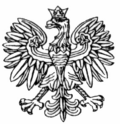 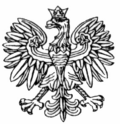 					Warszawa, 26 czerwca 2019 r.    	     WNP-I.4131.121.2019.MSRada Miasta Milanówkaul. Kościuszki 4502-822 MilanówekRozstrzygnięcie nadzorczeDziałając na podstawie art. 91 ust. 1 w związku z art. 86 ustawy z dnia 8 marca 1990 r. o samorządzie gminnym (Dz. U. z 2019 r. poz. 506)stwierdzam nieważnośćuchwały Nr 71/VIII/19 Rady Miasta Milanówka z dnia 20 maja 2019 r. w sprawie uchwalenia „Regulaminu dostarczania wody i odprowadzania ścieków na terenie Gminy Milanówek”, w części  dotyczącej § 2 ust. 3 pkt 3, 9 i 13 załącznika Nr 1.UzasadnienieNa sesji, która odbyła się 20 maja 2019 r. Rada Miasta Milanówka podjęła uchwałę Nr 71/VIII/19 
w sprawie uchwalenia „Regulaminu dostarczania wody i odprowadzania ścieków na terenie Gminy Milanówek”. Organ nadzoru zobowiązany jest do badania zgodności uchwały ze stanem prawnym obowiązującym w dacie podjęcia przez radę gminy uchwały i w przypadku stwierdzenia naruszenia prawa, do podjęcia interwencji, stosownej do posiadanych kompetencji w tym zakresie.W uchwale wskazano, że podstawę prawną do jej podjęcia stanowi m. in.  art. 19 ust. 3 ustawy 
z dnia 7 czerwca 2001 r. o zbiorowym zaopatrzeniu w wodę i zbiorowym odprowadzaniu ścieków 
(Dz. U. z 2018 r. poz. 1152, z późn. zm.). Jak wynika z treści uzasadnienia do przedmiotowej uchwały, jej podjęcie nastąpiło po uzyskaniu pozytywnej opinii Dyrektora Regionalnego Zarządu Gospodarki Wodnej w Warszawie Państwowe Gospodarstwo Wodne Wody Polskie. W § 2 ust. 3 załącznika Nr 1 kwestionowanej uchwały Rada Miasta Milanówka postanowiła wprowadzić m. in. definicje: - przedsiębiorstwa (pkt 3), przez które należy rozumieć przedsiębiorcę wodociągowo-kanalizacyjnego w rozumieniu przepisów o swobodzie działalności gospodarczej, jeżeli prowadzi działalność gospodarczą w zakresie zbiorowego zaopatrzenia w wodę lub zbiorowego odprowadzania ścieków, oraz gminne jednostki organizacyjne nieposiadające osobowości prawnej, prowadzące tego rodzaju działalność;- urządzenia pomiarowego (pkt 9), przez które należy rozumieć przyrząd pomiarowy mierzący ilość odprowadzanych ścieków, zamontowany na przyłączu kanalizacyjnym, zainstalowany i utrzymywany na koszt Odbiorcy usług;- wodomierza głównego (pkt 13), przez który należy rozumieć przyrząd pomiarowy mierzący ilość pobranej wody, znajdujący się na każdym przyłączu wodociągowym, zainstalowany i utrzymywany na koszt Przedsiębiorstwa.W tym miejscu należy zwrócić uwagę, że Rada Miasta Milanówka uregulowała treść ww. definicji w brzmieniu nietożsamym z tym, jakie wskazane jest w art. 2 pkt 4, 14 oraz 19 ustawy o zbiorowym zaopatrzeniu w wodę i zbiorowym odprowadzaniu ścieków.Zgodnie z dominującą tendencją w orzecznictwie sądowym, w aktach prawa miejscowego nie powtarza się, ani nie modyfikuje przepisów aktów wyższego rzędu, ponieważ stanowi to nieuprawnioną ingerencję w kompetencje ustawodawcy. Należy podkreślić, że  „(…) artykuł 19 
ust. 2 ustawy nie przyznaje również organowi uchwalającemu regulamin doprowadzania wody 
i odprowadzania ścieków prawa do definiowania jakichkolwiek pojęć związanych z gospodarką wodną i ściekową (…) W orzecznictwie ugruntowany jest też pogląd o niedopuszczalności powtarzania w akcie prawa miejscowego postanowień ustaw lub ich modyfikacji (zob. wyrok NSA z dnia 8 kwietnia 2008 r., II OSK 370/07)”. Taki pogląd wyraził m.in. Wojewódzki Sąd Administracyjny w Warszawie w wyroku 
z dnia 14 marca 2018 r. VIII SA/Wa 896/17.„Z racji, iż rada gminy (miasta) nie została uprawniona do definiowania pojęć, którymi posługuje się ustawodawca, to tym samym niedopuszczalne jest również dokonywanie zmian w definicjach ustawowych i regulowanie niektórych kwestii w sposób odmienny niż uczynił to ustawodawca”. (Wyrok Wojewódzkiego Sądu Administracyjnego w Gliwicach z dnia 30 października 2014 r. I SA/Gl 636/14).„Ustanowiona w art. 7 Konstytucji RP zasada legalności oznacza, że każde działanie organu władzy publicznej musi mieć oparcie w obowiązujących przepisach prawa. Zarówno organy gminy, jak i organy powiatu muszą ściśle uwzględniać wytyczne zawarte w upoważnieniu ustawowym. Odstąpienie od tej zasady narusza związek formalny i materialny pomiędzy aktem wykonawczym a ustawą, co z reguły stanowi istotne naruszenie prawa”. (Wyrok Wojewódzkiego Sądu Administracyjnego we Wrocławiu z dnia 20 sierpnia 2009 r. IV SA/Wr 248/09).Warto także zauważyć, że w art. 15 ust. 3 ustawy o zbiorowym zaopatrzeniu w wodę i zbiorowym odprowadzaniu ścieków ustalono, że koszty nabycia, zainstalowania i utrzymania wodomierza głównego ponosi przedsiębiorstwo wodociągowo-kanalizacyjne, a urządzenia pomiarowego - odbiorca usług. Natomiast wskazana przez ustawodawcę definicja przedsiębiorstwa, uregulowana 
w art. 2 pkt 4 ustawy o zbiorowym zaopatrzeniu w wodę i zbiorowym odprowadzaniu ścieków wskazuje przedsiębiorcę w rozumieniu przepisów ustawy z dnia 6 marca 2018 r. – Prawo przedsiębiorców (Dz. U. poz. 646, z późn. zm.), nie zaś ogólnie wskazuje przepisy o swobodzie działalności gospodarczej, jak dokonała tego Rada Miasta Milanówka w § 2 ust. 3 pkt 3 załącznika Nr 1 uchwały.Konkludując niniejszy wywód należy uznać, iż zarzuty podniesione przez organ nadzoru 
w kwestionowanym akcie, odnoszące się do nieuprawnionej modyfikacji definicji ustawowych, bezsprzecznie stanowią podstawę do stwierdzenia nieważności uchwały Nr 71/VIII/19 Rady Miasta Milanówka z dnia 20 maja 2019 r. w sprawie uchwalenia „Regulaminu dostarczania wody 
i odprowadzania ścieków na terenie Gminy Milanówek”, w części dotyczącej § 2 ust. 3 pkt 3, 9 i 13 załącznika Nr 1 do uchwały. Stwierdzenie nieważności uchwały, w części objętej niniejszym rozstrzygnięciem nadzorczym, wstrzymuje jej wykonanie z mocy prawa, z dniem jego doręczenia. Na niniejsze rozstrzygnięcie nadzorcze Gminie przysługuje skarga do Wojewódzkiego Sądu Administracyjnego w Warszawie w terminie 30 dni od daty doręczenia, wnoszona za pośrednictwem organu, który skarżone orzeczenie wydał.Wojewoda Mazowiecki:
Zdzisław Sipiera